Secretaria Municipal de Educação de Ipumirim/SC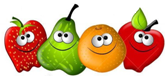 Programa Nacional de Alimentação Escolar – PNAECardápio Ensino Fundamental (11 - 15 anos) Zona Urbana – Período Parcial Núcleo Educacional Municipal João CantonSecretaria Municipal de Educação de Ipumirim/SCPrograma Nacional de Alimentação Escolar – PNAECardápio Ensino Fundamental (11 - 15 anos) Zona Urbana – Período Parcial Núcleo Educacional Municipal João CantonSecretaria Municipal de Educação de Ipumirim/SCPrograma Nacional de Alimentação Escolar – PNAECardápio Ensino Fundamental (11 - 15 anos) Zona Urbana – Período Parcial Núcleo Educacional Municipal João CantonSecretaria Municipal de Educação de Ipumirim/SCPrograma Nacional de Alimentação Escolar – PNAECardápio Ensino Fundamental (11 - 15 anos) Zona Urbana – Período Parcial Núcleo Educacional Municipal João CantonSecretaria Municipal de Educação de Ipumirim/SCPrograma Nacional de Alimentação Escolar – PNAECardápio Ensino Fundamental (11 - 15 anos) Zona Urbana – Período Parcial Núcleo Educacional Municipal João CantonSecretaria Municipal de Educação de Ipumirim/SCPrograma Nacional de Alimentação Escolar – PNAECardápio Ensino Fundamental (11 - 15 anos) Zona Urbana – Período Parcial Núcleo Educacional Municipal João CantonSecretaria Municipal de Educação de Ipumirim/SCPrograma Nacional de Alimentação Escolar – PNAECardápio Ensino Fundamental (11 - 15 anos) Zona Urbana – Período Parcial Núcleo Educacional Municipal João CantonJULHO / 2022JULHO / 2022JULHO / 2022JULHO / 2022JULHO / 2022JULHO / 2022JULHO / 2022REFEIÇÃO / HORÁRIOS2ª FEIRA 27/063ª FEIRA 28/064ª FEIRA 29/065ª FEIRA 30/065ª FEIRA 30/066ª FEIRA 01/07Lanche da manhã09h25 as 09h40Lanche da tarde 15h30 as 15h45Leite com chocolateSanduíche comMortadela e queijoFruta - Banana  Polenta comCarne moída de frango TomateMacarrão espagueteCarne moída bovinaChuchu cozido Chá de ervasBiscoito doceFruta - Tangerina  Chá de ervasBiscoito doceFruta - Tangerina  Arroz com feijãoCarne moída de frango Repolho coloridoREFEIÇÃO / HORÁRIOS2ª FEIRA 04/073ª FEIRA 05/074ª FEIRA 06/075ª FEIRA 07/075ª FEIRA 07/076ª FEIRA 08/07Lanche da manhã09h25 as 09h40Lanche da tarde 15h30 as 15h45Suco de uvaCuca recheada Fruta - BananaMacarrão espaguete Carne moída bovinaAcelga + TomateRisoto comFrango (desfiado) Alface   Arroz com feijãoOmelete Beterraba cozida Arroz com feijãoOmelete Beterraba cozida Suco de uvaPipoca coloridaCachorro quente Fruta - MaçãREFEIÇÃO / HORÁRIOS2ª FEIRA 11/073ª FEIRA 12/074ª FEIRA 13/075ª FEIRA 14/075ª FEIRA 14/076ª FEIRA 15/07Lanche da manhã09h25 as 09h40Lanche da tarde 15h30 as 15h45Leite com café Pão branco comDoce de leiteFruta - Banana  Polenta cremosaCarne moída suína Repolho coloridoMacarrão espaguete Carne moída bovinaChuchu cozidoChá de ervas Torta salgada comCarne de frango e legumesFruta - Tangerina  Chá de ervas Torta salgada comCarne de frango e legumesFruta - Tangerina  Arroz com feijãoRagu suíno Tomate + Acelga       ComposiçãoNutricional(Média Semanal)Energia (kcal)CHO (g)PTN (g)LPD (g)Cardápio sujeito a alterações.Sem aviso prévioComposiçãoNutricional(Média Semanal)508,555% a 65% do VET10% a 15% do VET15% a 30% do VETCardápio sujeito a alterações.Sem aviso prévioComposiçãoNutricional(Média Semanal)508,577g – 60%17g – 14%15g – 26%Cardápio sujeito a alterações.Sem aviso prévioNutricionista RT Gessica Albani – CRN 10.5431Nutricionista RT Gessica Albani – CRN 10.5431Nutricionista RT Gessica Albani – CRN 10.5431Nutricionista RT Gessica Albani – CRN 10.5431Nutricionista RT Gessica Albani – CRN 10.5431Nutricionista RT Gessica Albani – CRN 10.5431Secretaria Municipal de Educação de Ipumirim/SCPrograma Nacional de Alimentação Escolar – PNAEALMOÇOSCardápio Ensino Fundamental (11 - 15 anos) - Zona Urbana  Núcleo Educacional Municipal João CantonSecretaria Municipal de Educação de Ipumirim/SCPrograma Nacional de Alimentação Escolar – PNAEALMOÇOSCardápio Ensino Fundamental (11 - 15 anos) - Zona Urbana  Núcleo Educacional Municipal João CantonSecretaria Municipal de Educação de Ipumirim/SCPrograma Nacional de Alimentação Escolar – PNAEALMOÇOSCardápio Ensino Fundamental (11 - 15 anos) - Zona Urbana  Núcleo Educacional Municipal João CantonSecretaria Municipal de Educação de Ipumirim/SCPrograma Nacional de Alimentação Escolar – PNAEALMOÇOSCardápio Ensino Fundamental (11 - 15 anos) - Zona Urbana  Núcleo Educacional Municipal João CantonSecretaria Municipal de Educação de Ipumirim/SCPrograma Nacional de Alimentação Escolar – PNAEALMOÇOSCardápio Ensino Fundamental (11 - 15 anos) - Zona Urbana  Núcleo Educacional Municipal João CantonSecretaria Municipal de Educação de Ipumirim/SCPrograma Nacional de Alimentação Escolar – PNAEALMOÇOSCardápio Ensino Fundamental (11 - 15 anos) - Zona Urbana  Núcleo Educacional Municipal João CantonJULHO / 2022JULHO / 2022JULHO / 2022JULHO / 2022JULHO / 2022JULHO / 2022REFEIÇÃO / HORÁRIO4ª FEIRA 29/066ª FEIRA 01/07Almoço 11h15Macarrão espagueteCarne moída bovinaChuchu cozido    Sobremesa: Fruta    Arroz com feijãoCarne moída de frango Repolho coloridoSobremesa: Fruta    REFEIÇÃO / HORÁRIO4ª FEIRA 06/076ª FEIRA 08/07Almoço 11h15Risoto comFrango (desfiado) Alface   Sobremesa: Fruta    Macarrão parafusoSalsicha Repolho + TomateSobremesa: Fruta    REFEIÇÃO / HORÁRIO4ª FEIRA 13/076ª FEIRA 15/07Almoço 11h15Macarrão espaguete Carne moída bovinaChuchu cozidoSobremesa: Fruta    Arroz com feijãoRagu suíno Tomate + Acelga    Sobremesa: Fruta       